福建师范大学实验室化学品全周期管理操作指南（二级单位管理员用户）（2022年5月）友情提示：本系统仅支持校内网登录访问的方式，请在校内操作PC端或手机端，外网无法访问本系统。一、系统登录与简介登录福建师范大学化学品系统的方式：推荐使用Google、360(极速模式下)浏览器输入网址https://hxpgl.fjnu.edu.cn/fjnu_web/public/login/Login/singleLogin支持扫码登录、统一认证账号密码、手机短信认证进行登录。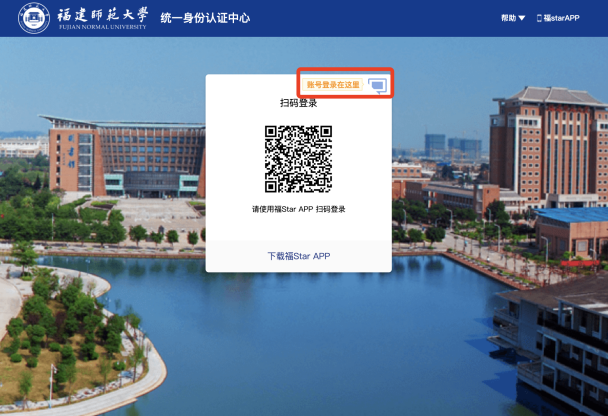 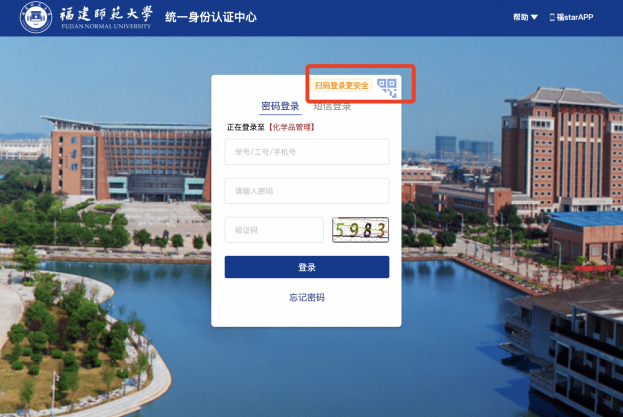 二、化学品模块（一）角色切换1.1切换角色进入系统后，根据实际情况切换对应的二级单位管理员角色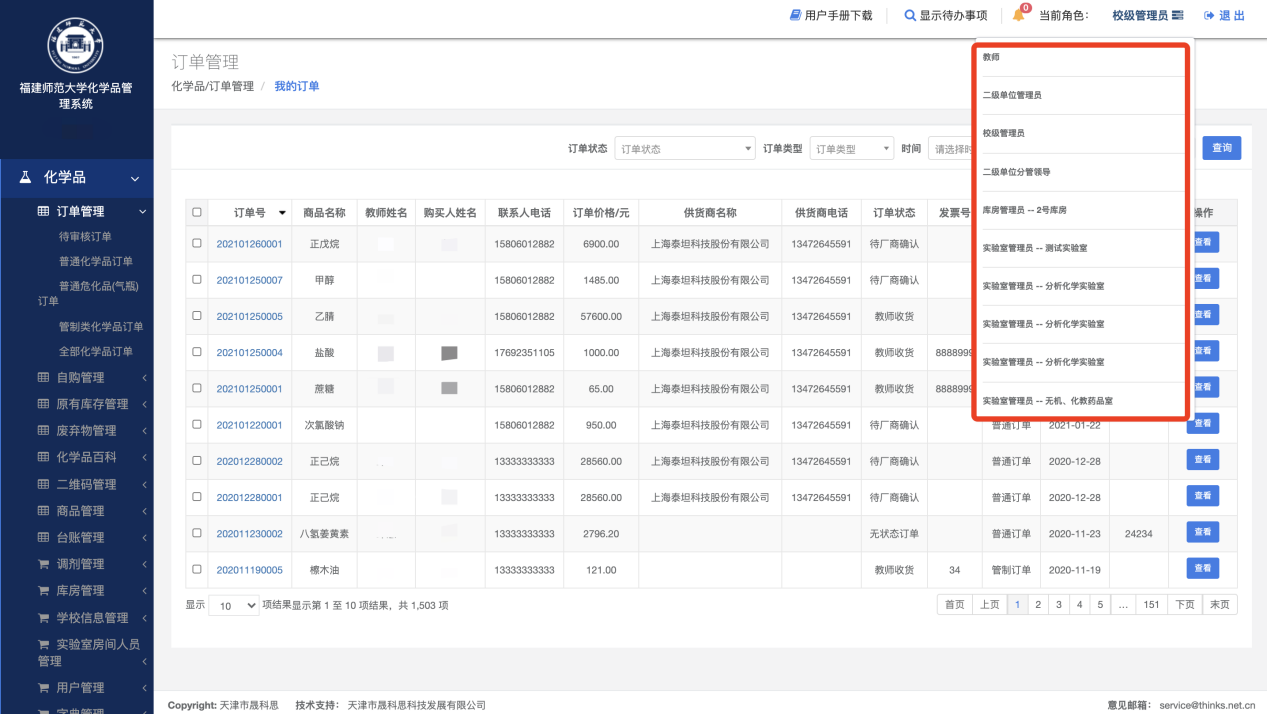 1.2上传签名系统左上角的上传签名按钮，生成个人签名。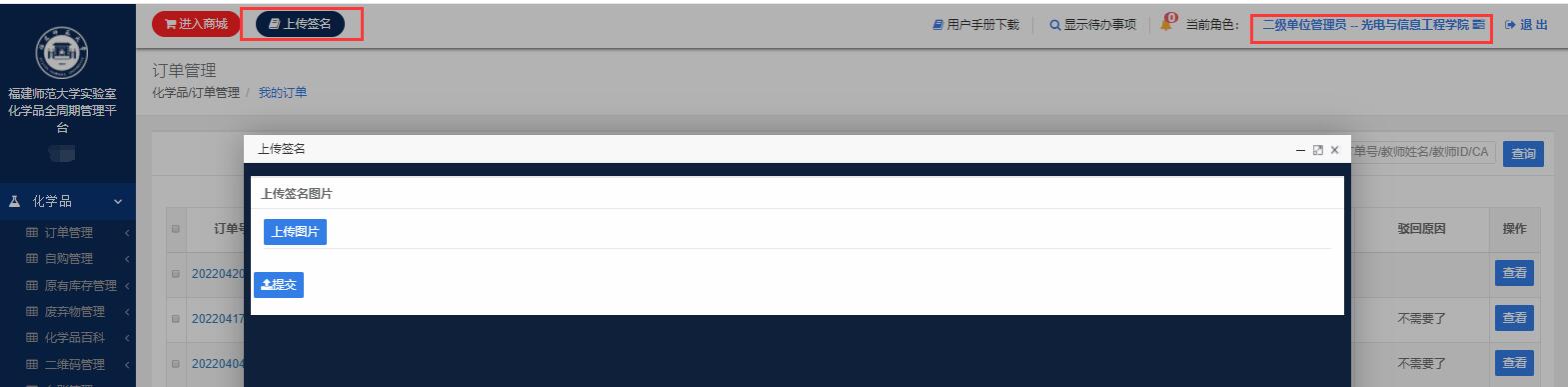 化学品审核流程普通化学品订单：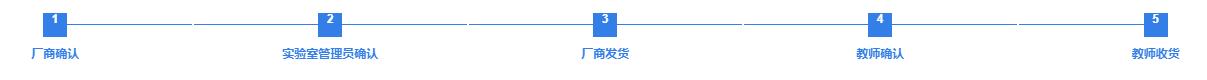 普通危化品（含气体）订单：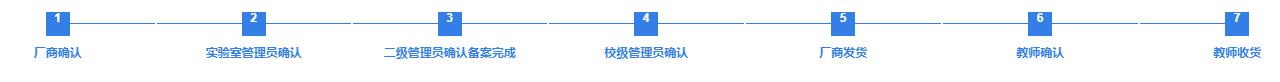 管制类化学品订单：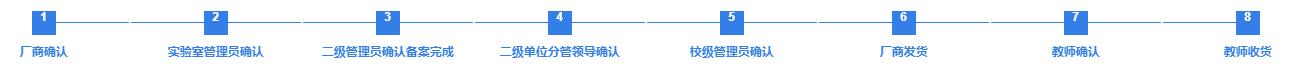 根据学校管理要求，普通化学品无须二级单位管理员审核，普通危化品（含气体）和管制类化学品需要经过二级单位管理员审核。（三）平台直购订单管理2.1 化学品的审核（电脑端）在订单管理界面可通过点击待审核订单，【查看】目前需要审核的订单信息，并可以选择相应订单进行通过和驳回的操作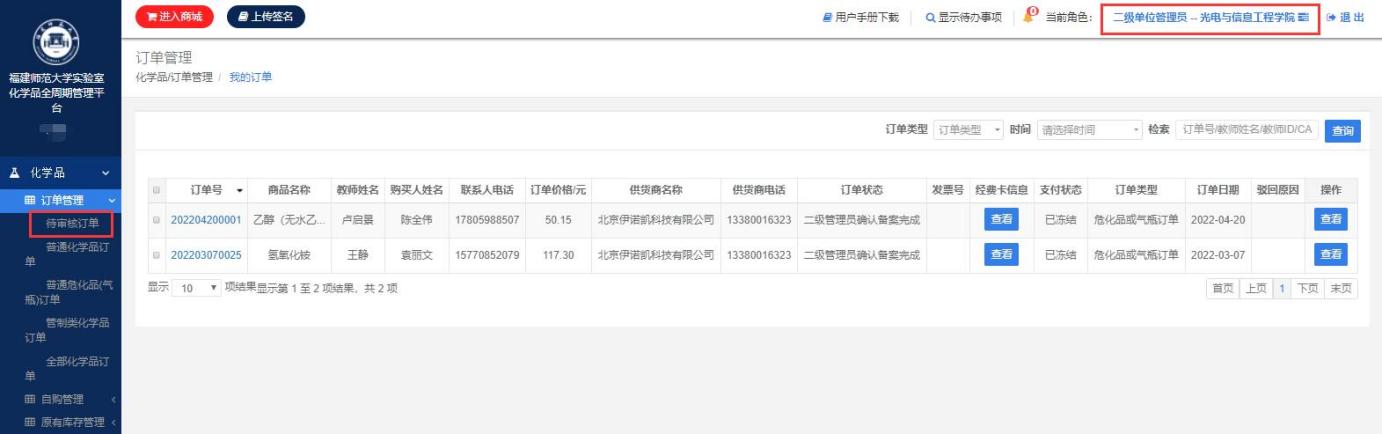 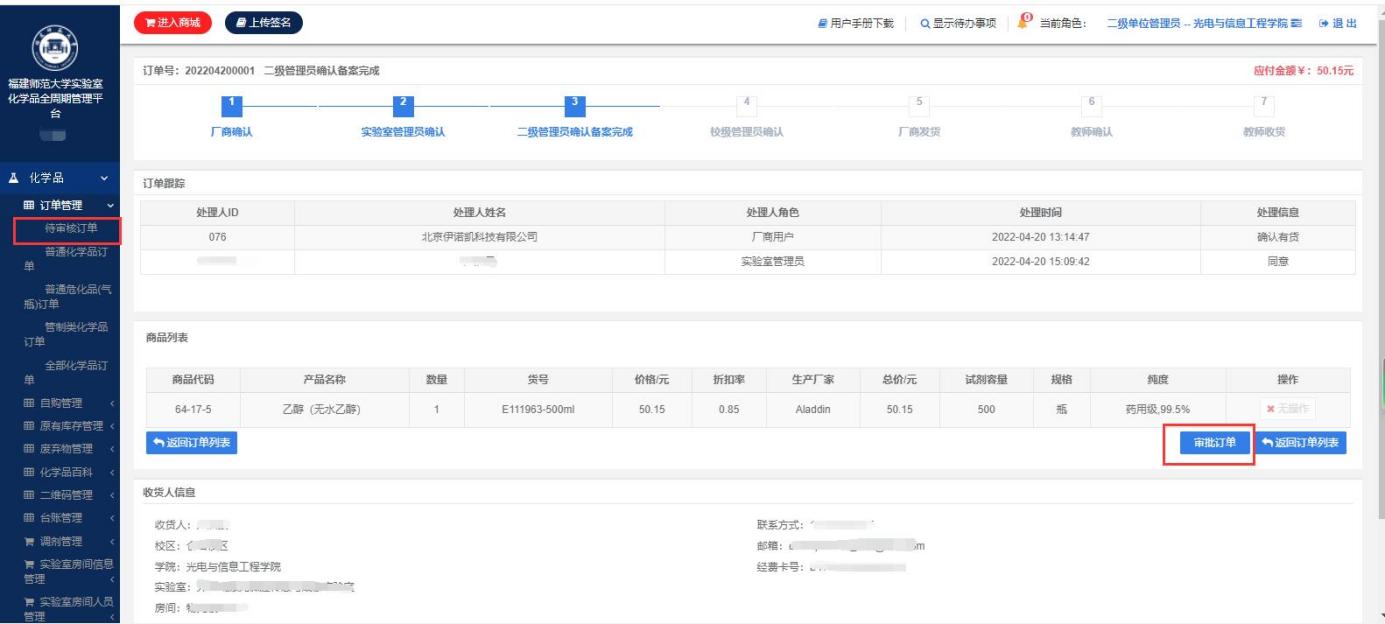 2.2 化学品的审核（福star手机端）1.校内网环境下，登录福star app，选择科研服务中的化学品管理。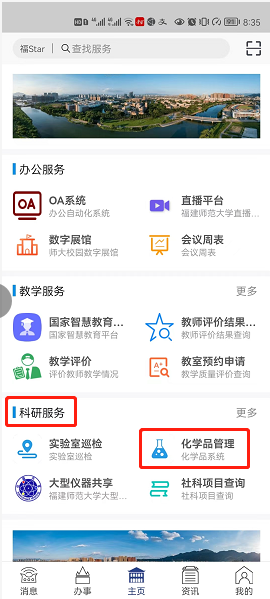 左上端切换角色为二级单位管理员，进入订单信息界面。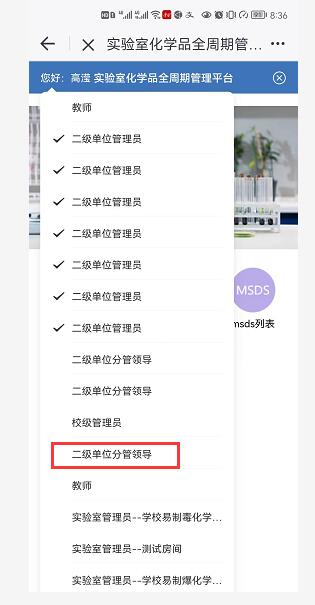 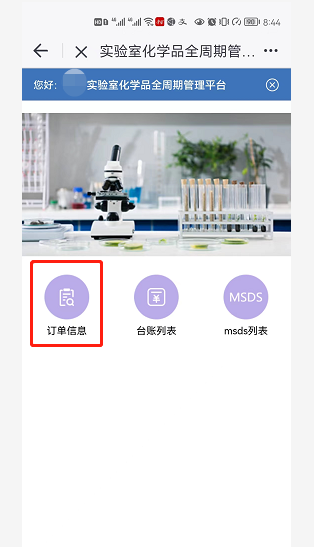 选择要审核的订单号，单击进入订单详情，输入手写签名，点击同意，即可完成审核工作。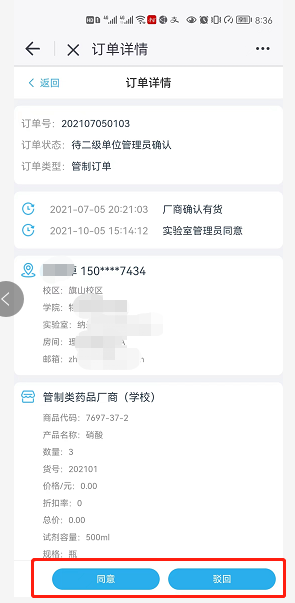 2.3  化学品订单查看在订单管理的，全部化学品订单中可以查看管理范围内生成的全部订单信息，包括采购人员、订单审核状态、供应商、报销情况等。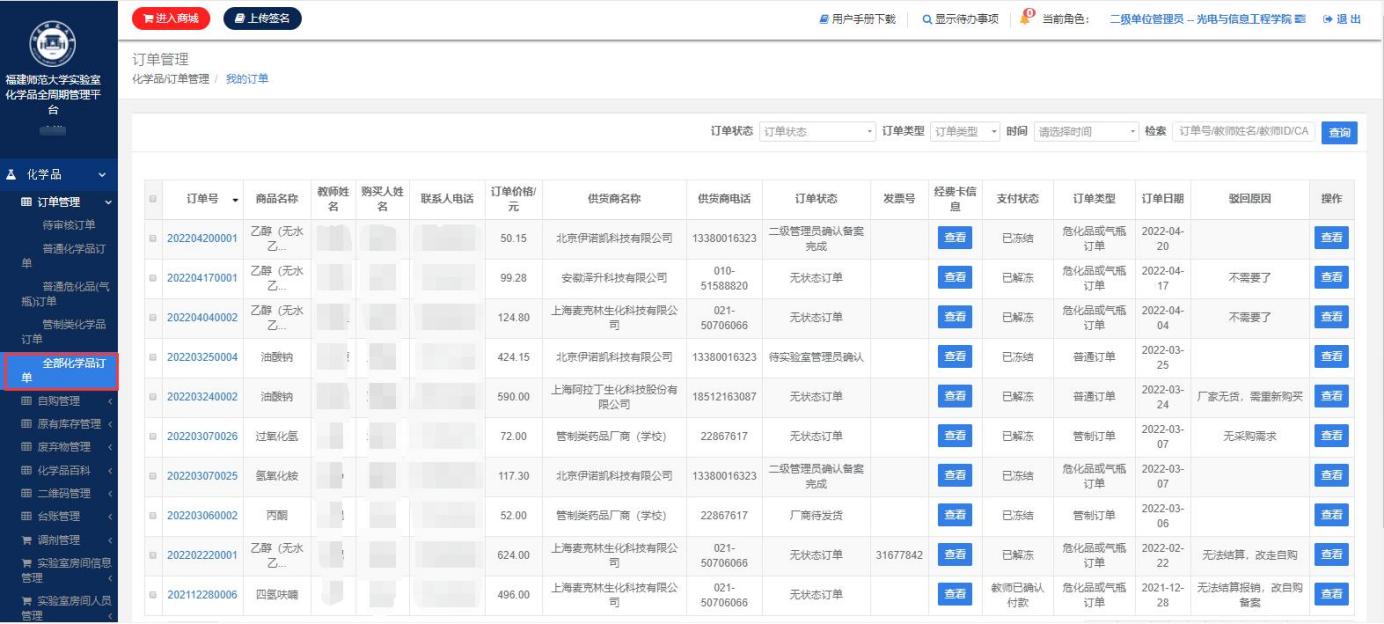 线下自购订单管理3.1 自购单审核3.1.1 在订单管理界面可通过点击待审核订单，【查看】目前需要审核的订单信息，并可以选择相应订单进行通过和驳回的操作。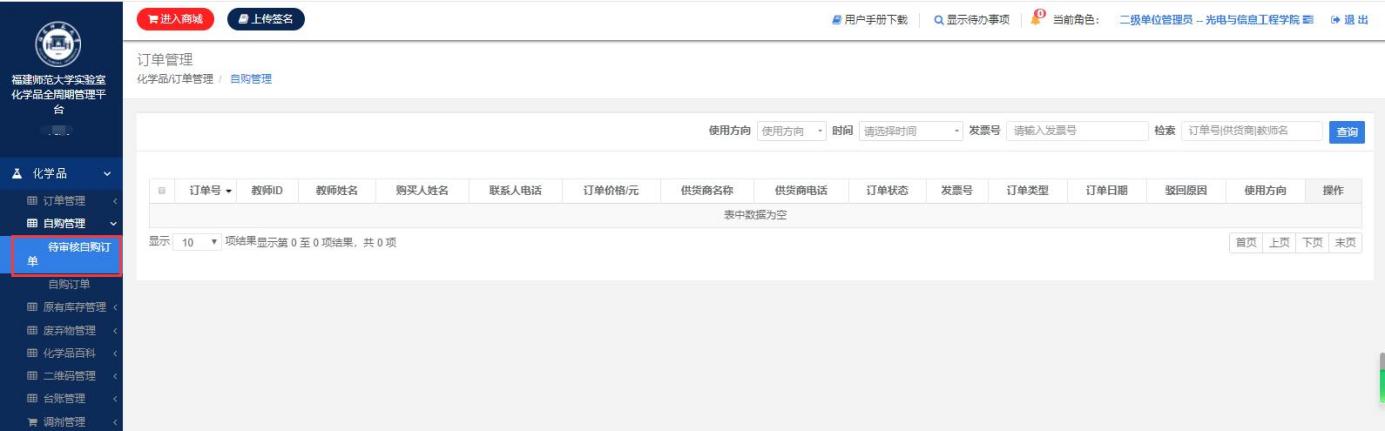 3.2 自购订单查看3.2.1 在自购管理的自购订单中可以看到管理范围内所有的订单自购情况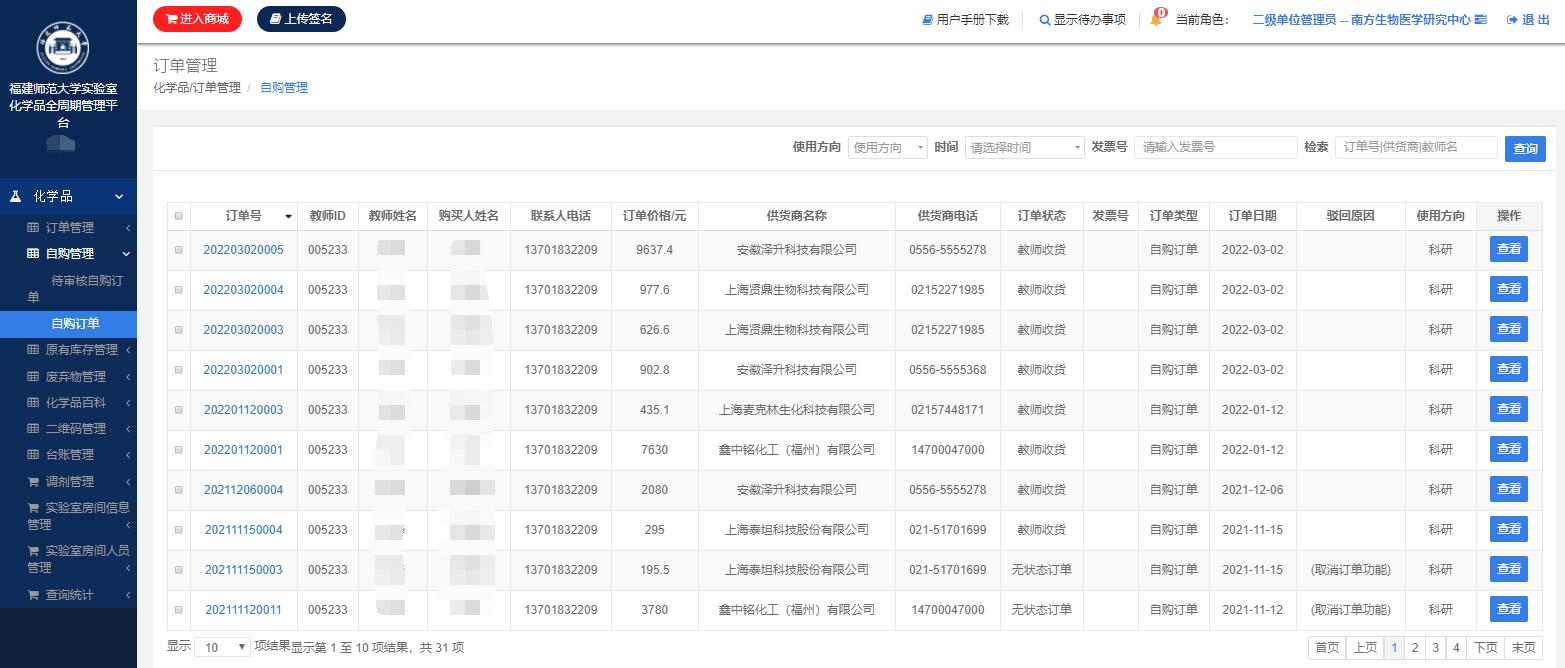 （四）原有库存登记 4.1 化学品原有库存登记单  可查看所有的原有库存登记单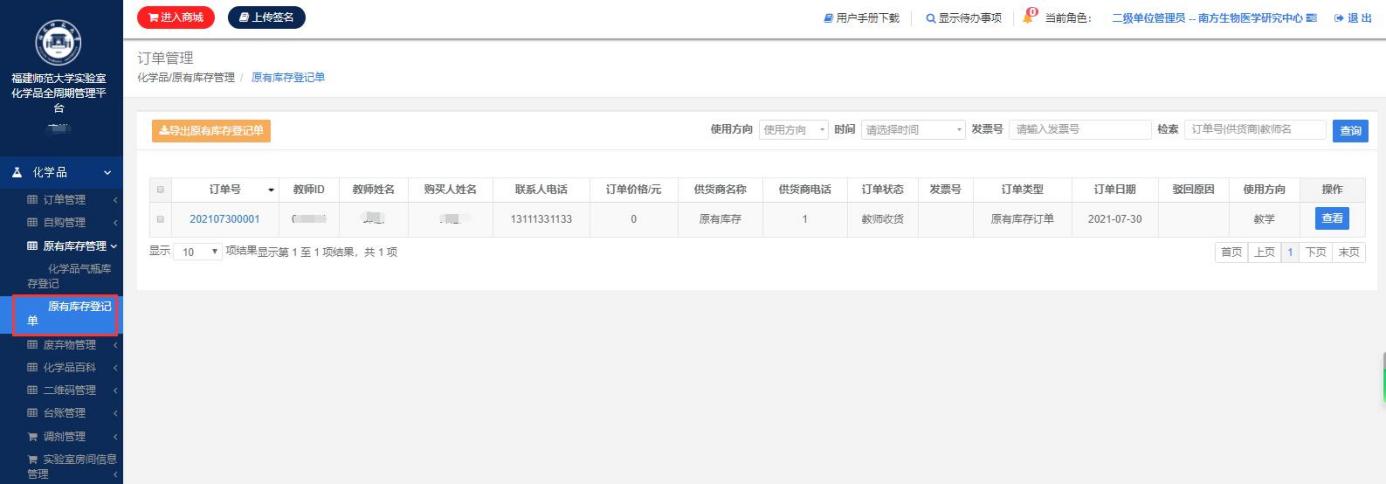 （五）废弃物回收管理5.1废弃物回收管理 5.1.1查看废弃物回收申请可查看所有的废弃物回收申请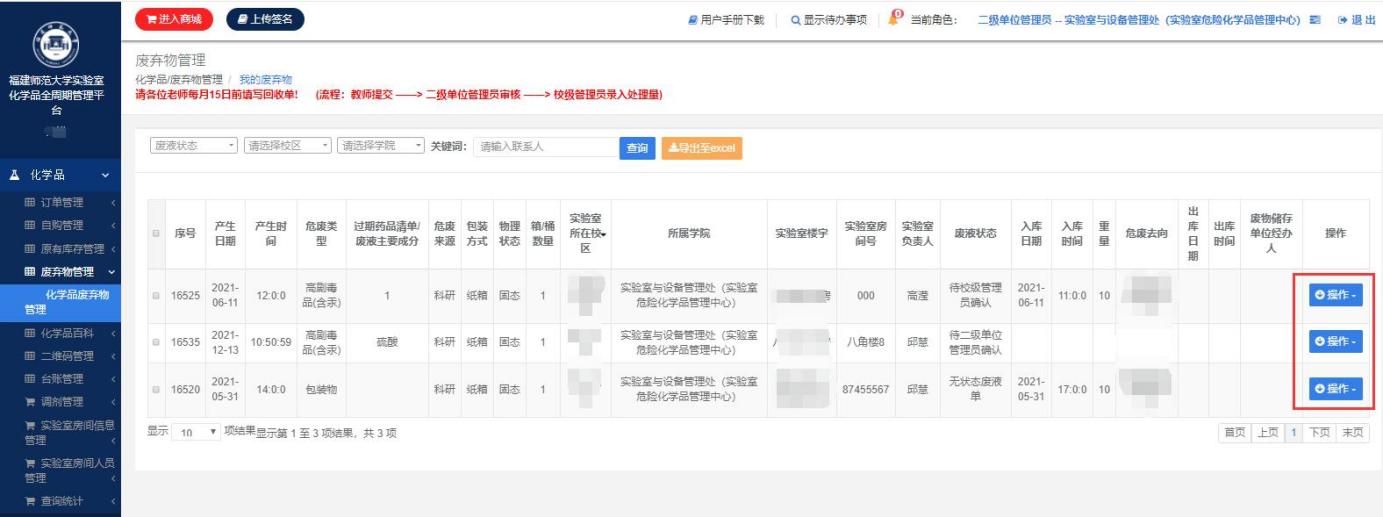 可对废弃物申请单录入实际处置量。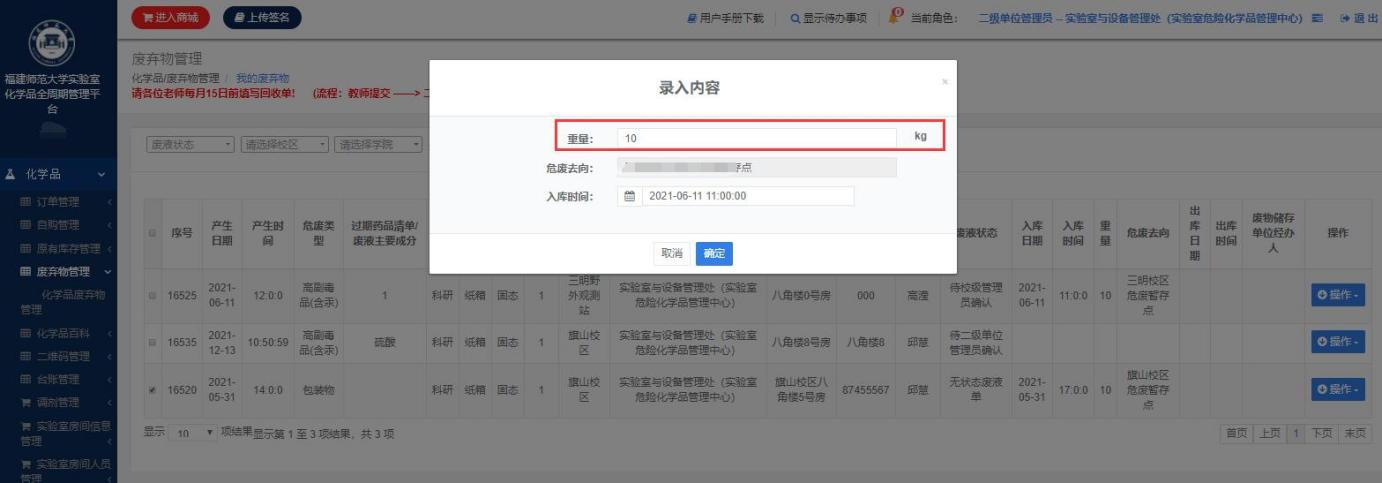 （六）化学品百科 6.1 化学品字典可在化学品百科的化学品字典中通过搜索化学品类别、受管制类别、cas号和化学品名称进行筛选查询、编辑和删除，特别是普通化学品和普通危化品系统中无记录的，可在此处添加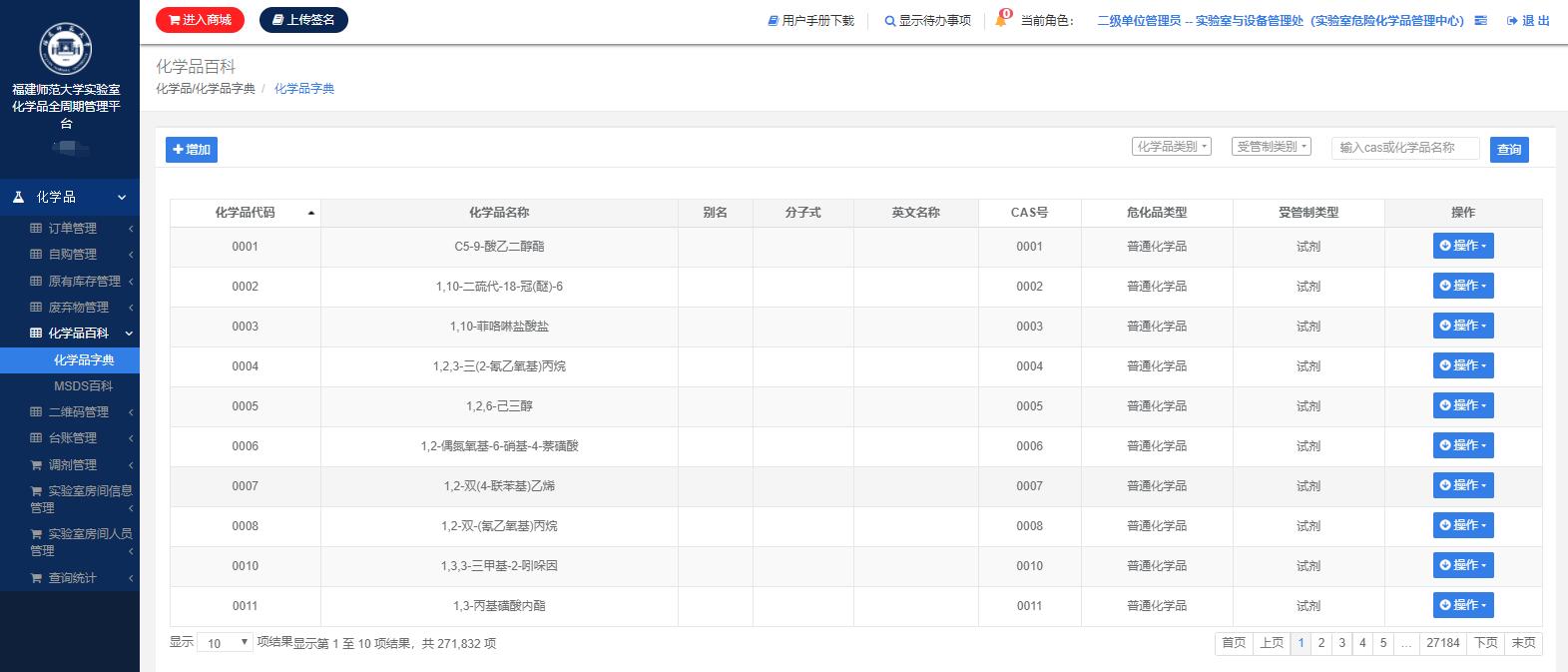 6.2 MSDS百科可根据化学品类别、收管制类别、化学品名称、CAS号搜索化学品的MSDS信息，查询化学品特性、个人防护、应急处理等安全知识。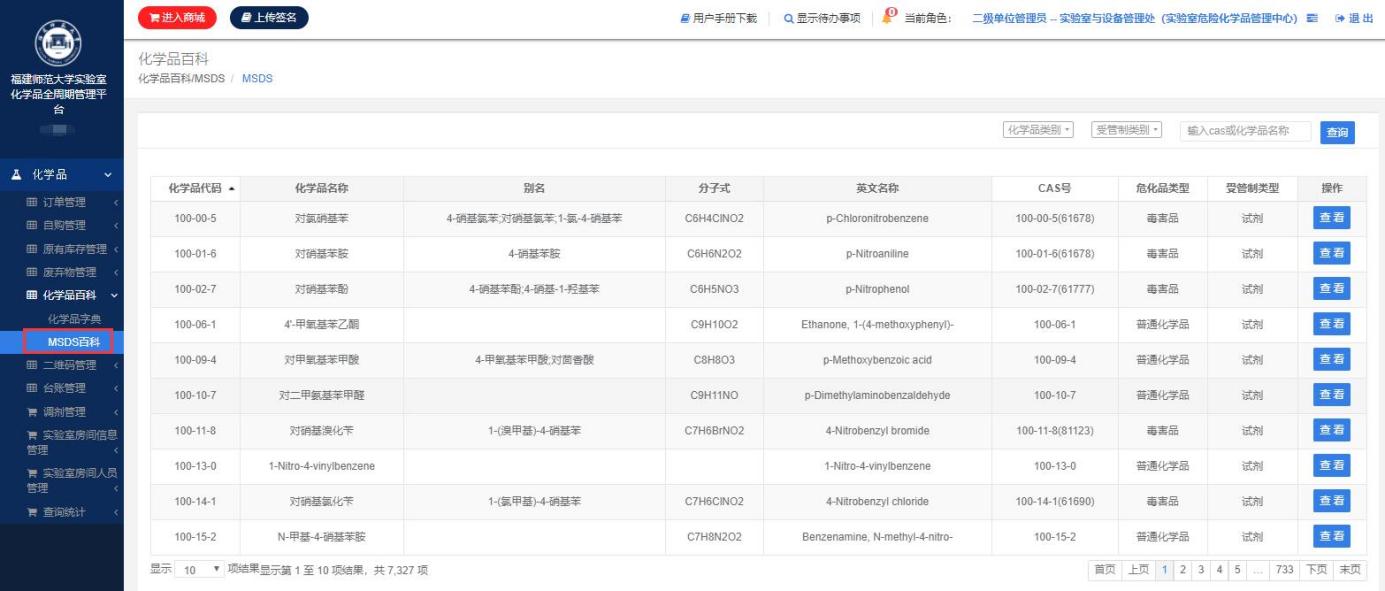   也可通过福star app，进行MSDS查询，操作步骤如下：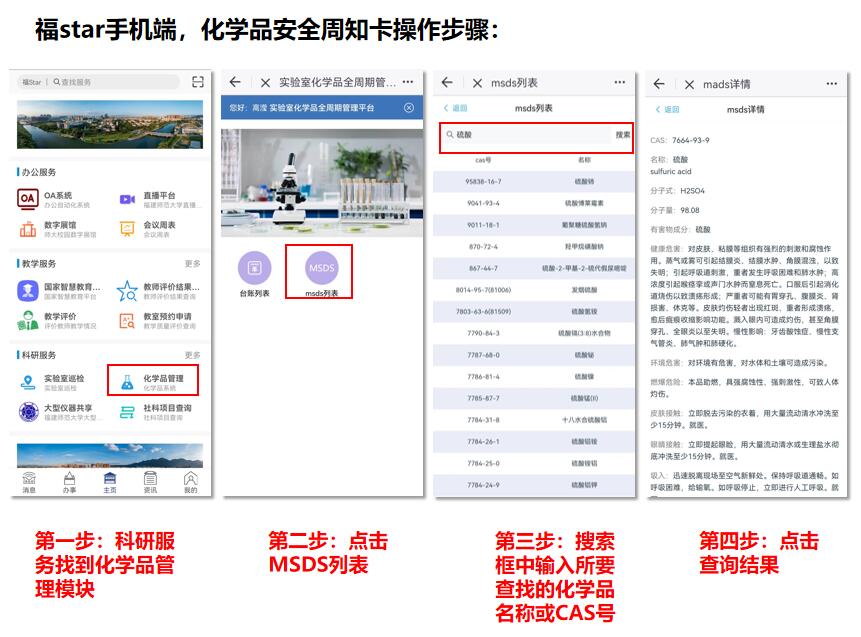 （七）二维码管理7.1订单管理可在二维码管理的订单管理中，通过筛选使用方向、订单类型、时间等关键词打印药品二维码标签，同时可查二维码标签打印次数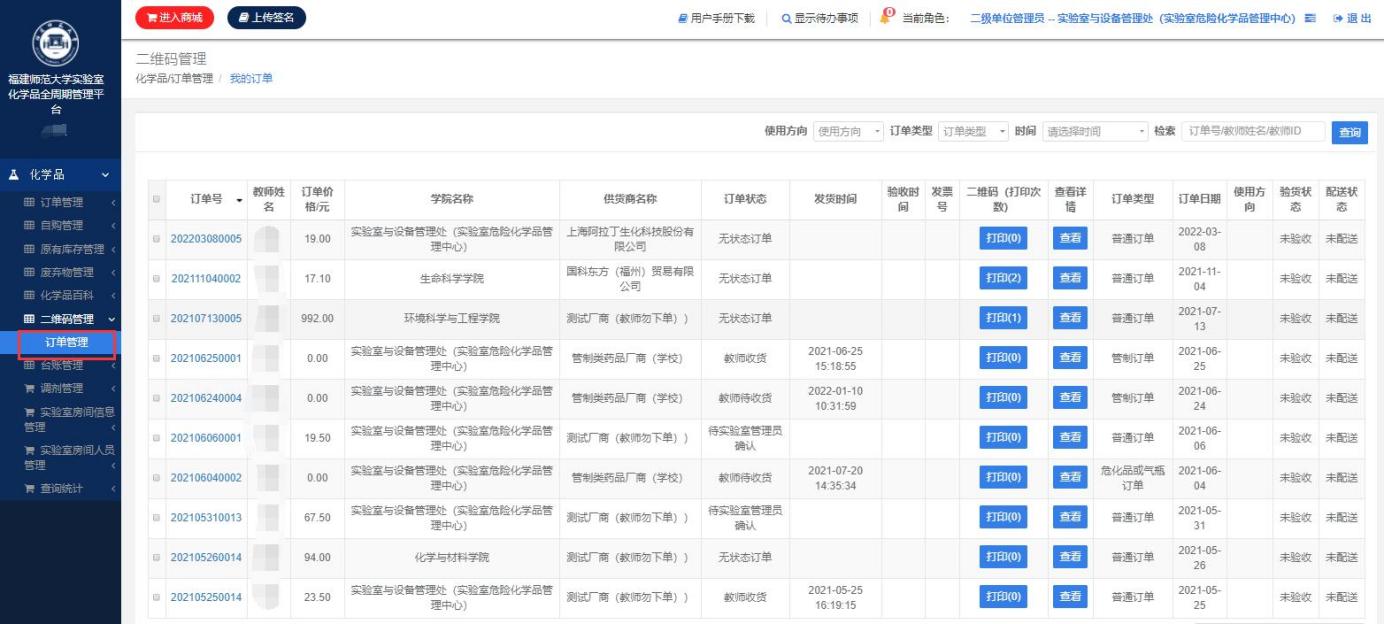 （八）台账管理8.1化学品台账（气体台账功能类似）8.1.1台账查询、查看和添加及导出可按照化学品类型、学院、实验室、房间、化学品、供货商、教师以及起始和截止时间查询化学品台账登记情况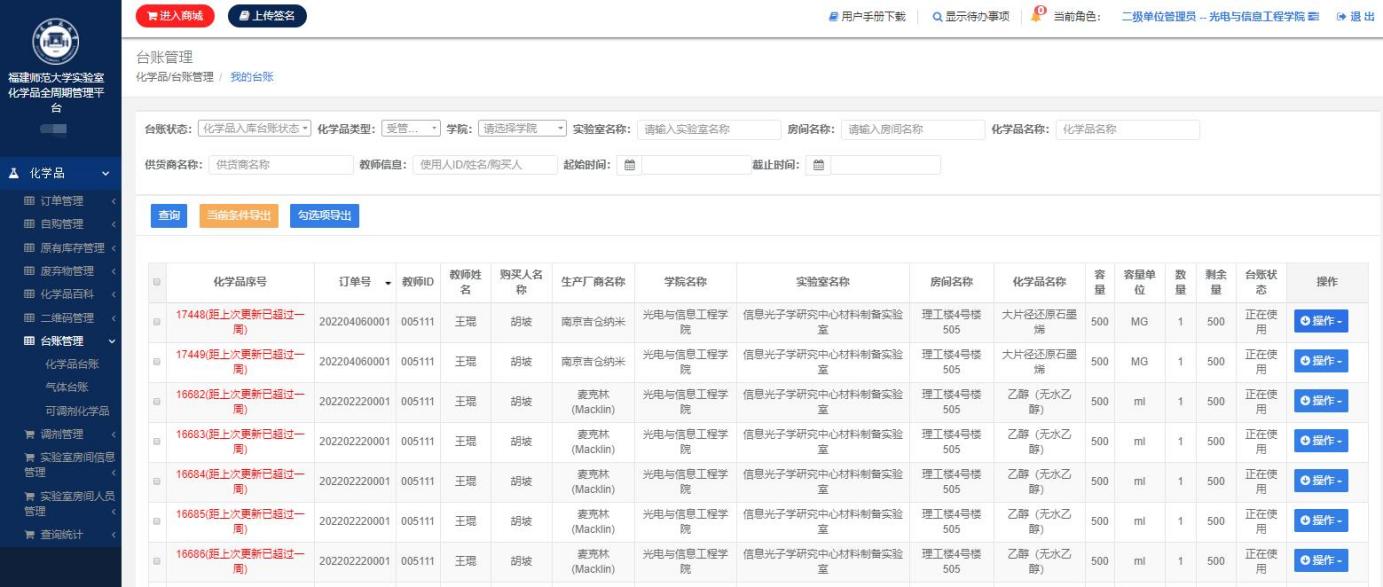 8.2可调剂化学品可查看到管理范围内可以调剂的化学品信息，并发布调剂信息。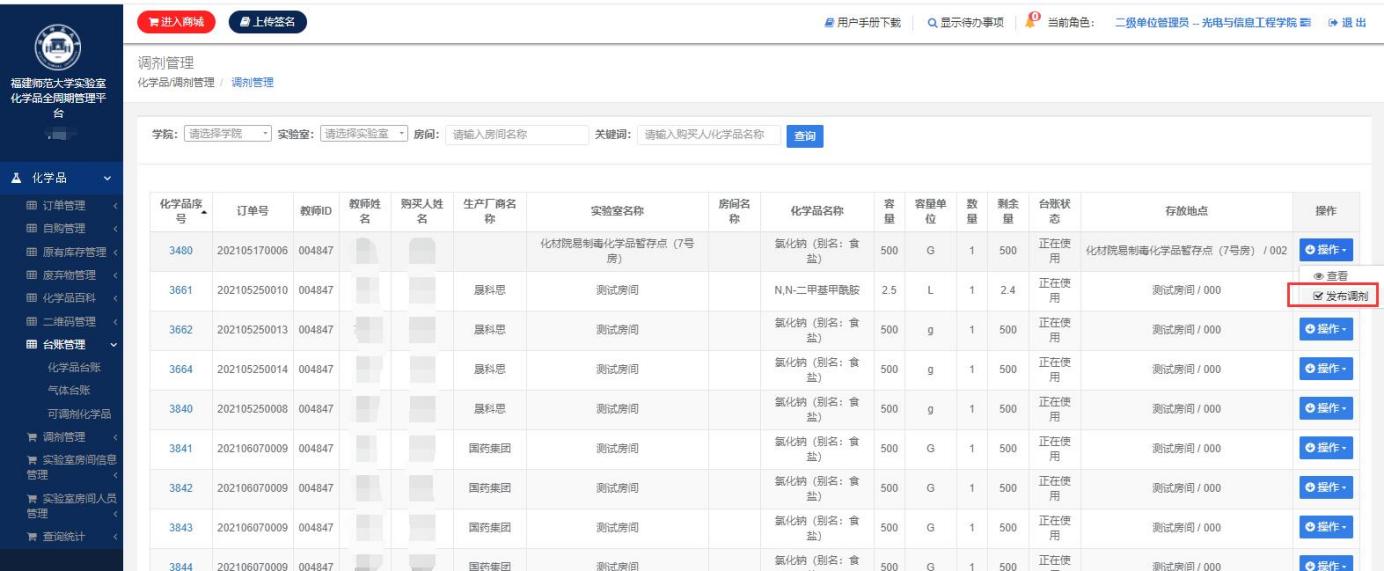 （九）调剂功能9.1调剂记录可查看到管理范围内的调剂记录情况。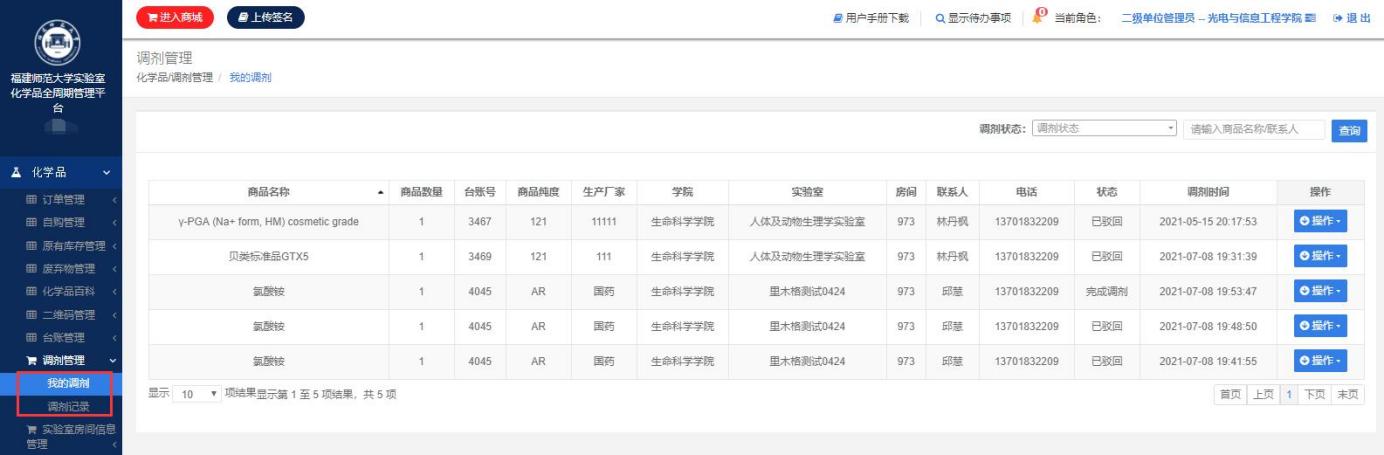 （十）实验室信息管理10.1学院、实验室信息、房间信息可维护管理范围内学院、实验室、房间的信息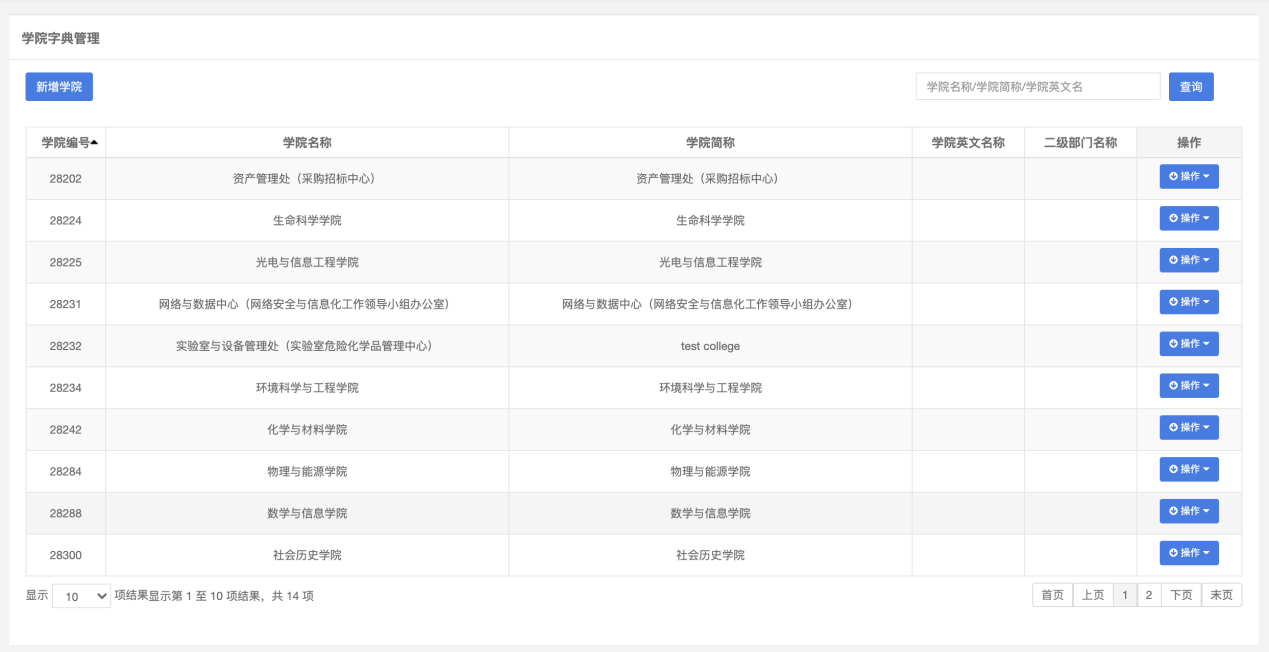 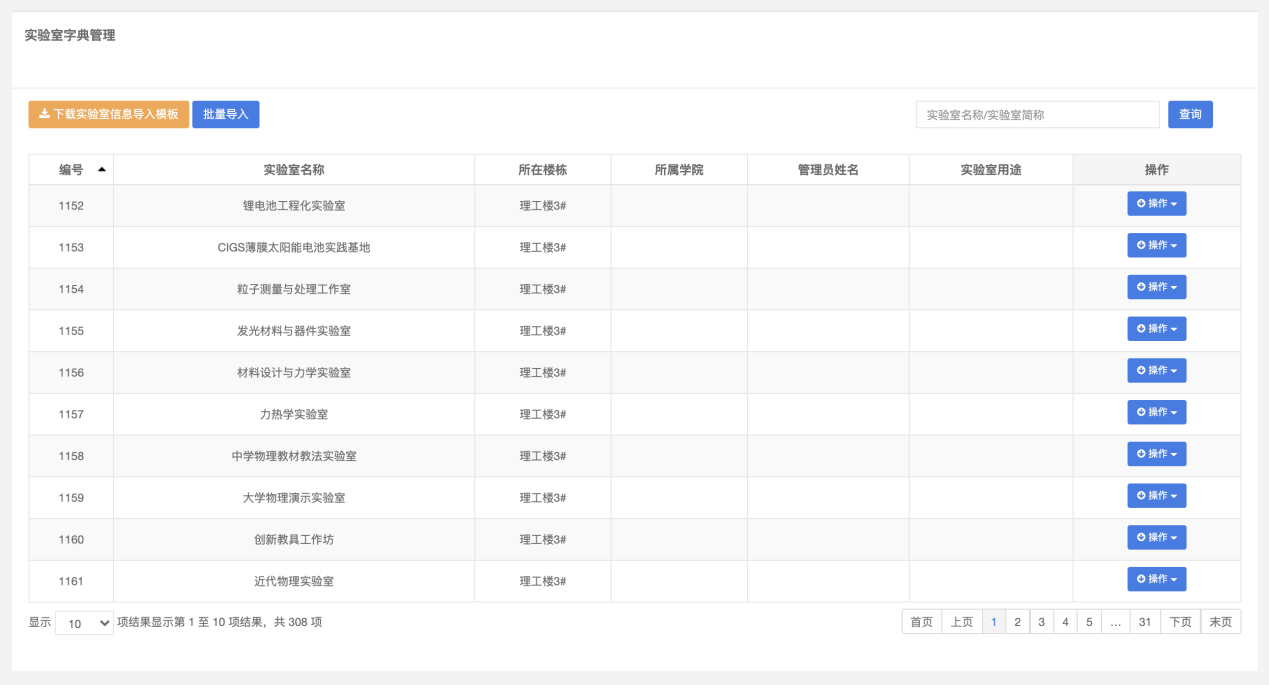 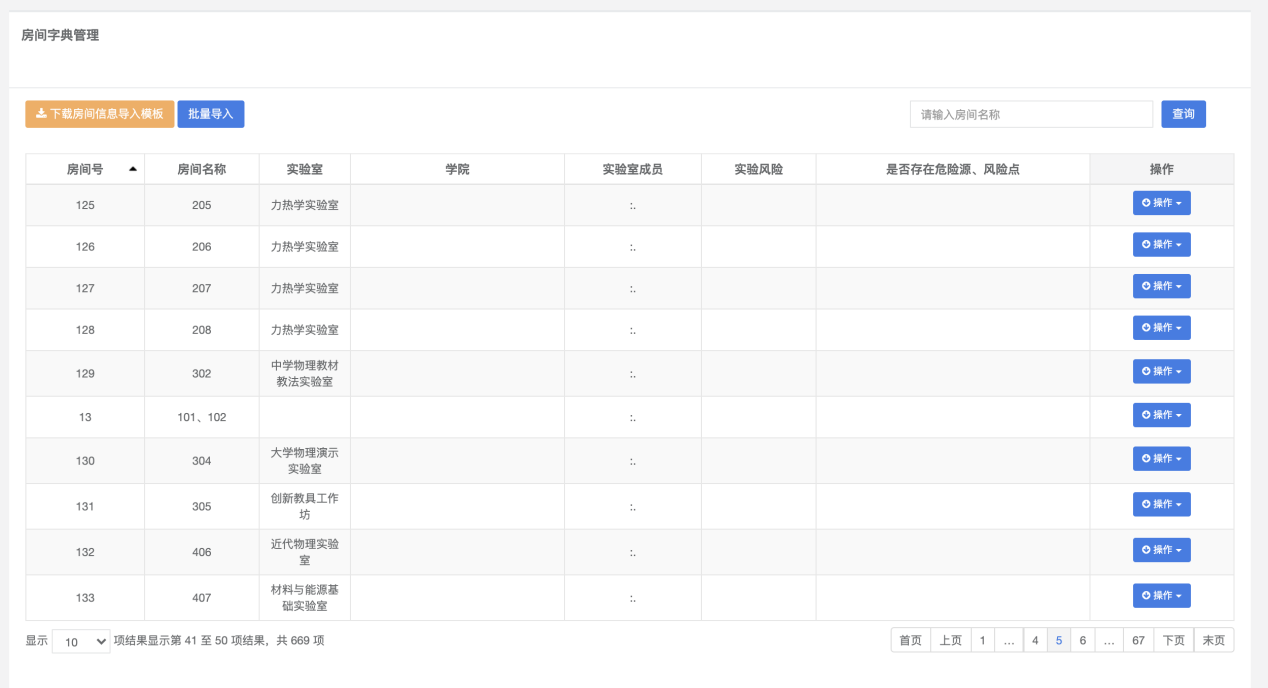 （十一）实验室房间人员管理可以给实验室设置相应的管理员权限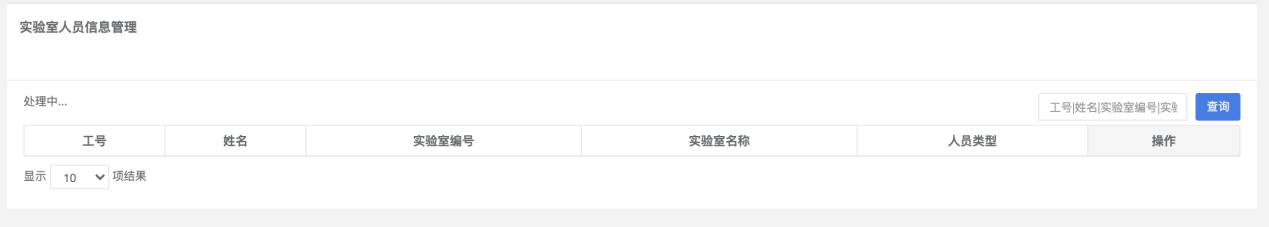 （十二）查询统计12.1统计功能可根据教师姓名、化学品类型、时间等关键词查询统计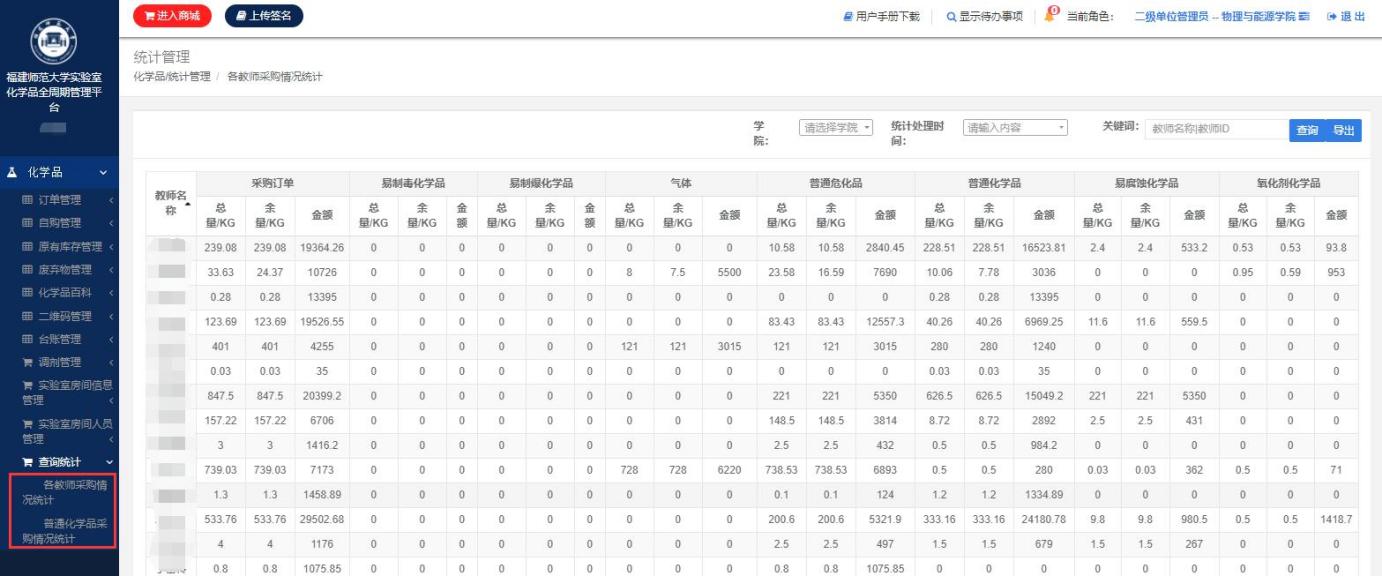 